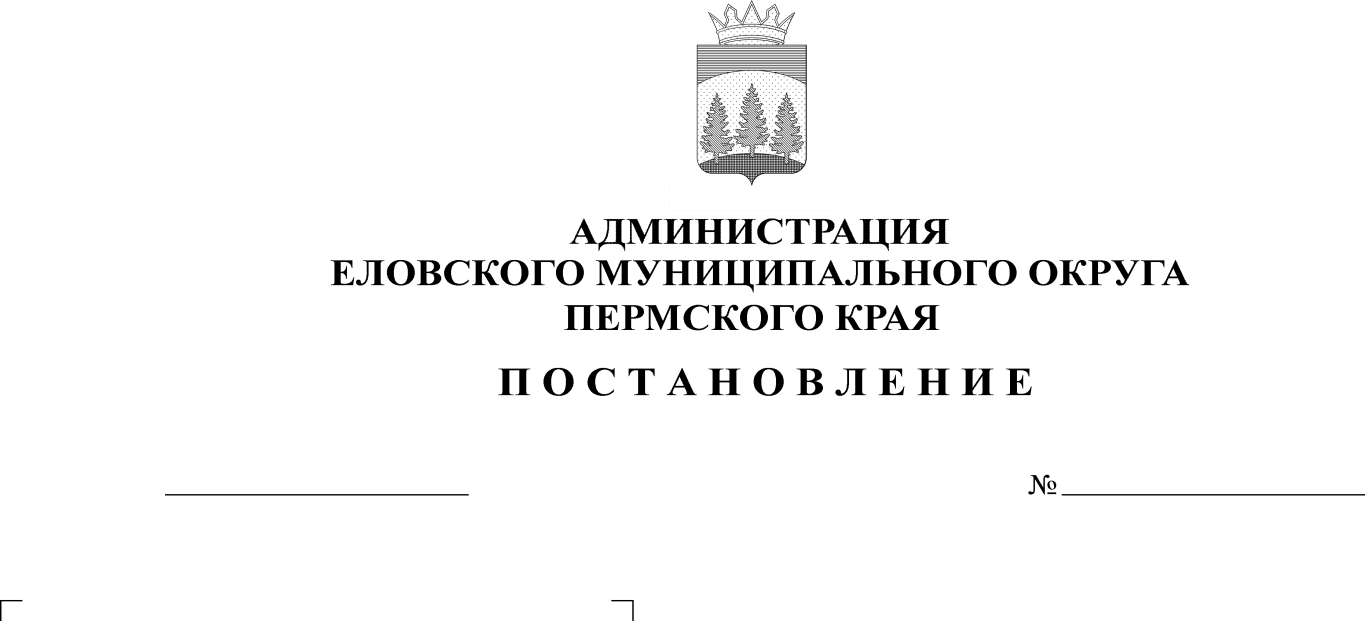 В целях актуализации нормативных правовых актов Администрации Еловского муниципального округа Пермского края в соответствие с действующим законодательствомАдминистрация Еловского муниципального округа Пермского края ПОСТАНОВЛЯЕТ:Внести в Административный регламент предоставления муниципальной услуги «Выдача разрешений на строительство (в том числе внесение изменений в разрешение на строительство и внесение изменений в разрешение на строительство в связи с продлением срока действия такого разрешения)», утвержденный постановлением Администрации Еловского муниципального округа Пермского края от 10 января 2022 г. № 4-п, следующие изменения:подпункт 2.6.4.1 пункта 2.6 раздела II изложить в следующей редакции: «2.6.4.1. Документы, указанные в пунктах 2.6.1.3 – 2.6.1.8, 2.6.1.12, 2.6.1.14 настоящего административного регламента, запрашиваются органом, предоставляющим муниципальную услугу посредством межведомственного взаимодействия, если застройщик не предоставил указанные документы самостоятельно.»;пункт 2.9 раздела II дополнить подпунктом 2.9.2 следующего содержания:«2.9.2. Срок для отказа в предоставлении муниципальной услуги по причине предоставления неполного пакета документов составляет 3  рабочих дня со дня регистрации заявления».2. Настоящее постановление обнародовать на официальном сайте газеты «Искра Прикамья» и официальном сайте Еловского муниципального округа Пермского края.3. Постановление вступает в силу со дня его официального обнародования.Глава муниципального округа – глава администрации Еловскогомуниципального округа Пермского края			                         А.А. Чечкин